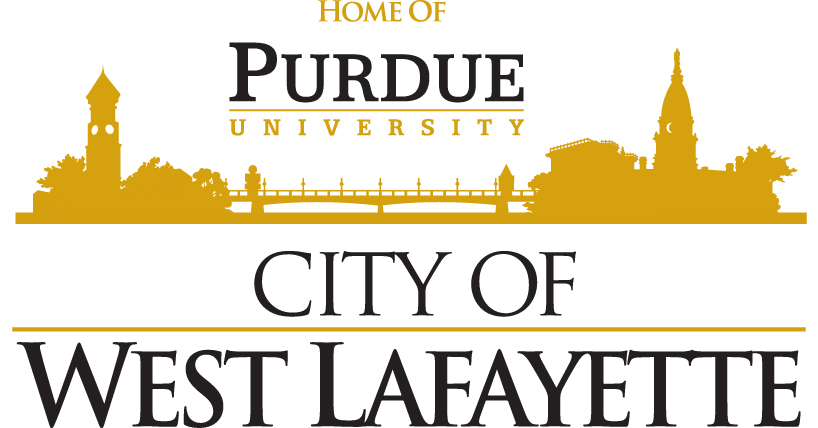 City of West Lafayette –Tapawingo Park Sculpture Project &/or Salisbury Street Sculpture ProjectApplication FormArtist(s) name 										Address 											City 						  State 		  Zipcode 			Phone 					  Email 						Website 											Proposal Title: 										Proposed Site: Tapawingo Park_____________ and/or Salisbury Street _______________Please be sure to submit all materials requested in the RFP document.CertificationI certify that all examples of artwork submitted with this application are original conceptions.  If accepted, the artwork produced will become the property of the City of West Lafayette.  Images of the work may be used in publicity for local municipalities and the University.  I acknowledge that the City of West Lafayette and the Public Art Advisory Group are not liable for loss or damage to sketches and models submitted.Signature							dateAll proposals are due by 5:00 PM March 28, 2014  and should be submitted to:Tapawingo/Salisbury Sculpture ProjectsAttn:  Beverly ShawWest Lafayette Department of Development609 West Navajo StreetWest Lafayette, IN  47906